Паспорт места размещения рекламной конструкции «суперсайт» 
на территории муниципального образования «город Екатеринбург»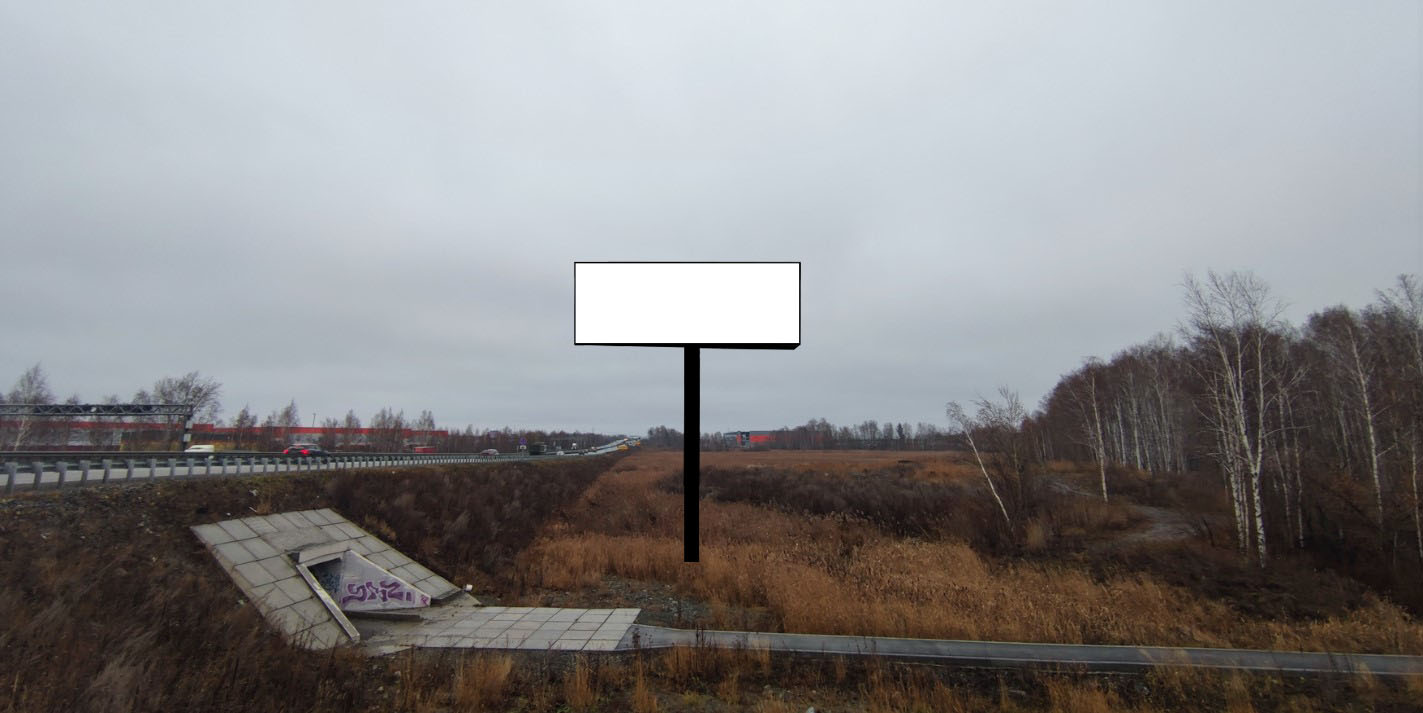 Код местаАдресТип*ВидПлощадь информационных полей, кв. мРазмеры, м (высота, ширина)Количество сторон0509150Екатеринбургская кольцевая автомобильная дорога 1 км + 830 м (справа)1суперсайт1505х152